Nolikuma 2.pielikumsTEHNISKAIS, FINANŠU PIEDĀVĀJUMSPasūtītājs izsniegs rakstisku darba uzdevumu ne vēlāk kā 1(viens) mēnesi pirms pasūtījuma piegādes, darba uzdevumā norādot nepieciešamo preču skaitu, veidu, nepieciešamo informāciju un preču piegādes laiku un vietu.Piegādātajai precei jābūt labā kvalitātē, bez redzamiem defektiem un bojājumiem.Pretendentam jānodrošina darba izpildi atbilstoši tehniskajās specifikācijās izvirzītajām prasībām.Piegādātāja pilnvarotā persona __________________________________________________________(amats, paraksts, paraksta atšifrējums, zīmogs)DatumsNr.Iepirkuma priekšmetsAprakstsDaudzumsDaudzumsDaudzumsDaudzumsDaudzumsDaudzumsDaudzumsDaudzumsCena par vienu gab.Cena par vienu gab.Cena par vienu gab.Cena par vienu gab.Cena par visu apjomu kopāCena par visu apjomu kopāCena par visu apjomu kopāCena par visu apjomu kopāCena par visu apjomu kopāCena par visu apjomu kopāCena par visu apjomu kopāCena par visu apjomu kopāCena par visu apjomu kopāCena par visu apjomu kopāCena par visu apjomu kopāCena par visu apjomu kopāCena par visu apjomu kopāCena par visu apjomu kopāCena par visu apjomu kopāCena par visu apjomu kopā1Augstlēkšanas aukla ar atsvariemAugstlēkšanas aukla ar atsvariem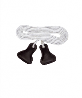 222222222Augstlēkšanas latiņaAugstlēkšanas latiņa 4m, izgatavota no stiklšķiedras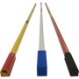 444444443Augstlēkšanas latiņas statīvsAugstlēkšanas statīvi ar regulējamu augstumu līdz 200 cm. Tērauda T veida pamatne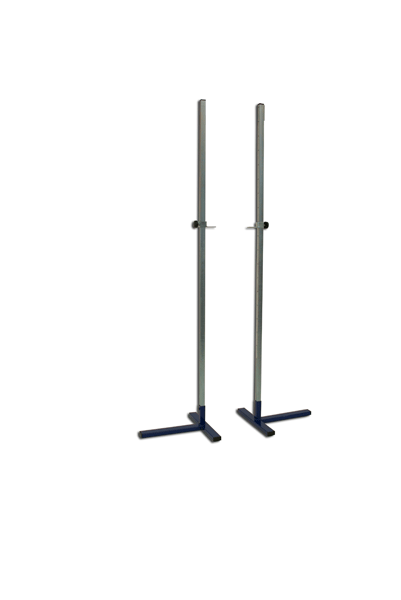 222222224Augstlēkšanas paklājsPaklājs augstlēkšanai 200 x 150 x 45cm. Paklāja pildījums - porolons. Pārvalks izgatavots no PVC materiāla. Paklāja sānu malā iešūts rāvejslēdzējs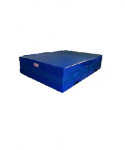 222222225Barjeras  Plastikāts. Iekštelpām un āram. K-tā 4gab.(h=20-25-30-35cm)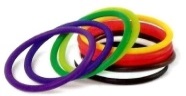 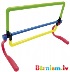 48484848484848486Basketbola bumbaAugstākās kvalitātes sintētiskā āda, Sacensību, izmērs - 7. FIBAsert.atbilst LBS nolikuma 10.1.18.punktam, Molten BGF7X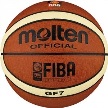 92929292929292927Basketbola bumbaAugstākās kvalitātes sintētiskā āda, Sacensību, izmērs - 6. FIBAsert.atbilst LBS nolikuma 10.1.18.punktam, Molten BGF6X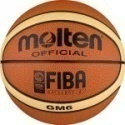 262626262626268Basketbola bumbaAugstākās kvalitātes sintētiskā āda, Sacensību, izmērs - 5. FIBAsert.atbilst LBS nolikuma 10.1.18.punktam, Molten BGF5X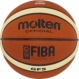 565656565656569Basketbola bumbaMateriāls - gumija, Izmērs - 3, Molten BGR3-OI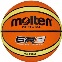 2020202020202010Bumbas pumpja adataPiemērota pumpjiem ar auto ventiļa uzgali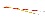 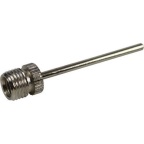 15615615615615615615611Bumbas pumpja adata Piemērota pumpjiem ar velo ventiļa uzgali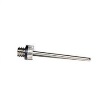 15015015015015015015012Bumbu pārvietojamie ratiņiSaliekami audekla ar somu uz ritentiņiem, 62x62x102cm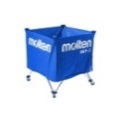 2222222222222213Bumbu pumpisAr kājiņu ,k-tā adata un uzgalis dažādu bumbu, matraču pumpēšanai, h=57cm, Molten AP-50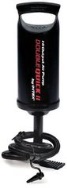 444444414Dambretes galdiņškartons, pārklāts ar PVC. Virsma salokāma uz pusēm. Sānu mala ar magnētiņu 45x45cm, biezums 2mm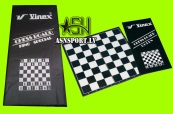 1212121212121212121215Dambretes komplektskastītē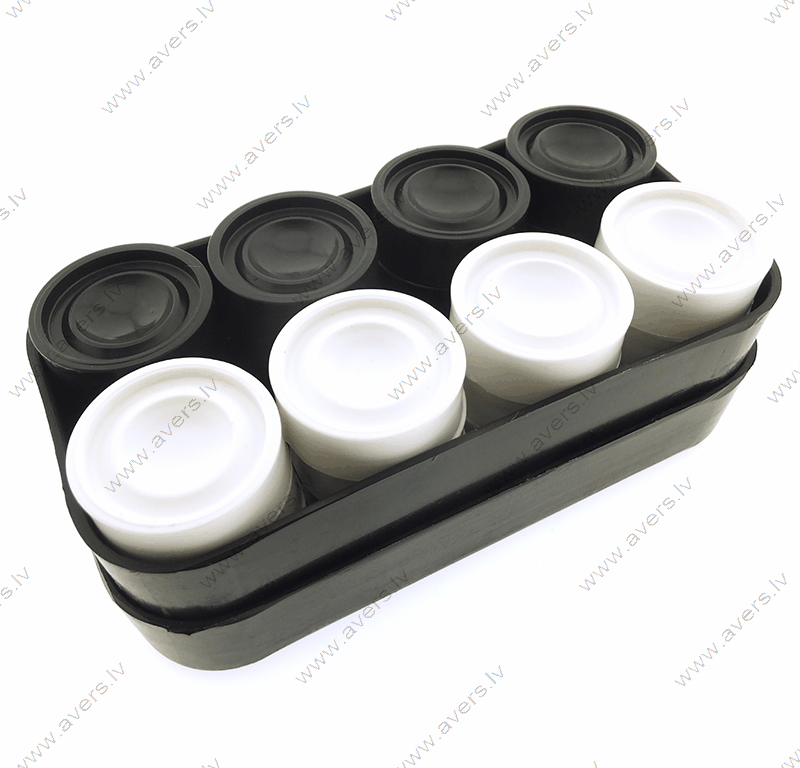 2020202020202020202016Diski1 kg, disks gumijas apvalkā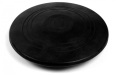 888888888817Fitnesa treniņu paaugstinājuma kastesfitnesa paaugstinājumu  kastes 40 - 50 - 60 - 70 cm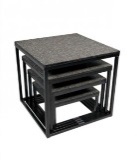 444444444418Florbola bumbiņaPlastikāta, balta, reljefa bumbiņa, ITF sert.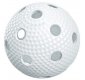 79079079079079079079079079079019Florbola nūjaFlorbola nūja ar karbona kātu, notīts rokturis, Qmax Hidalgo 2.4. Garums 95cm. Ar kreiso lāpstiņu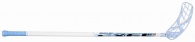 2424242424242424242420Florbola nūjaFlorbola nūja ar karbona kātu, notīts rokturis, Qmax Hidalgo 2.4. Garums 95cm. Ar labo lāpstiņu1414141414141414141421Florbola treniņu vārtiTreniņu. 60 x 90, sarkani, metāla, neizjaucami ar tīklu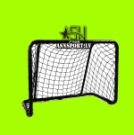 444444444422Florbola vārti115 x 160. sertificēti, neizjaucami, metāla(stieņa d=3.2cm) Komplektā tīkls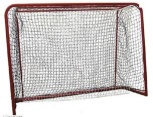 4444444444423Florbola vārtsarga ceļsargi.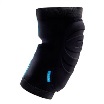 6666666666624Florbola vārtsarga cepure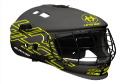 2222222222225Florbola vārtsarga cimdipāris. Izmērs M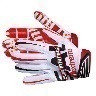 4444444444426Florbola vārtsarga cimdipāris. Izmērs L6666666666627Florbola vārtsarga jakaIzmērs M , Azetx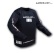 4444444444428Florbola vārtsarga vesteIzmērs M, Azetx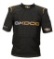 4444444444429Florbola vātrsarga biksesIzmērs M.100% izturīgs poliesters.  Lieli, mīksti gumijas spilventiņi augšstilba aizsardzībai. Ražotājs: Azetx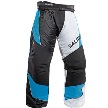 4444444444430Florbola vātrsarga biksesIzmērs XL.100% izturīgs poliesters.  Lieli, mīksti gumijas spilventiņi augšstilba aizsardzībai. Ražotājs: Azetx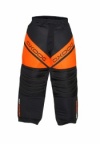 4444444444431Frisbija disks (Lidojošais šķīvītis)Frisbee Pro, 27cm, 160gr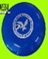 20202020202032Frisbija grozsIzg.no metāla caurulēm, d=22mm ar tīklu, 48x38cm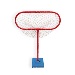 22222233Futbola bumbaAdidas EUROPEN QUALIFIER OMB AO4839 IZM.5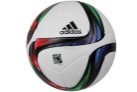 44444434Futbola bumba 3 izmērs, sint.āda, ūdensizturīga, Winpower, Zviedrija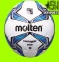 30303030303035Futbola bumba F4V2800Materiālās: Māksl.āda.Treniņiem. Izmērs - 4. Krāsa:balts/zils/sudrabs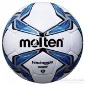 22222222222236Futbola bumba F5V3750Mīksts, elastīgs materiāls -poliuretāns. 5.izmērs, apsorbē minimālu ūdens daudzumu, roku šuvums, atbilst FIFA sac.Molten F5V3750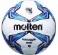 76767676767637Futbola vārtiVārtu izmērs: 220x80x170. Cinkots & melns rāmis, izmērs D38x1,5mm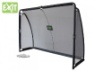 44444438Futbola vārtu tīklsFutbola vārtu tīkls 3 x 2m, tīkla dziļums 0.8/1.0 m. Izgatavots no 4 mm polipropilēna auklas, bezmezglu tehnoloģijā. Tīkla acs izmērs 100 x100 mm.. Krāsu salikums – strīpains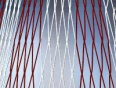 44444439Futzāles bumbaMateriāls: sintētiskā āda, izmērs - F, paneļu skaits - 32, nodilumizturība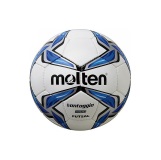 1818181840Galda tenisa bumbiņabalta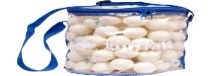 32032032032041Galda tenisa raketesNB ENEBE, control10, speed5, sponge1.5mm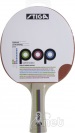 1616161642Gumijas bumbaGumijas, D 20 cm, Gymnic, augstas kvalitātes PVC(vinila) materiāls, CE marķējums, Latex free, augsta drošība 93/42/CE regulējums, medical device markējums 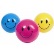 3030303043Handbola bumbaMolten H1X1000, treniņu, IHF insp. , izmērs: 1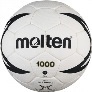 222244Hanteļu komolektsČuguna ripas2x1,25 kg, 2x2,0 kg, 2x3 kg, 2xdrošības uzgaļi, 1 ass ar vītni-2.5kg(kopā 30kg)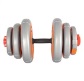 888845Hronometrsultrak 60, 1/1000s, 16 atmiņas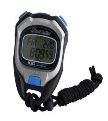 1818181846KonusiMateriāls: Plastmasa. H 50 cm. Ar caurumiem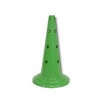 2424242447KonusiKomplektā ietilpst metāla statīvs, 12 gab. zilas, 12 gab. dzeltenas, 12 gab. baltas, 12 gab. sarkanas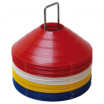 444448LecamauklaRokturi no plastika,, 3 m, CE marķējums, ftalat-free, 115gr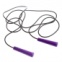 949494949449Līdzsvara bumba (Ezis)gumijas apalā virsma ar izciļņiem, vidū caurums nūjas ievietošanai, d=16cm, h=8cm (kompl.-6gab.), CE un EN71 marķējums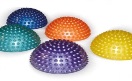 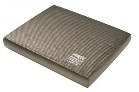 4444450Līdzsvara paliktnis MiniNo abām pusēm pārklāts ar neslīdīgu materiālu. Krāsa: pelēka. Izmēri 25x41x6. Pēc deformācijas pieņem sākotnējo formu4444451Līdzsvara slēpesKomplektā 4 slēpītes. Izmēri 39.5 x 12,5 x 2,5 cm. Slēpes iespējams savienot citu ar citu. Saites garums regulējams. Slēpju apakšējā daļā kaučuka uzlikas, kas novērš slīdēšanu. 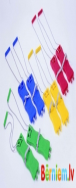 2222252Līniju iezīmešanas iekārtaZīmē 50mm platu līniju, tērauda konteineris 30l tilpumā. Gumijas riteņi Iekārtas traukā ielej mitra krīta maisījumu. Ražotājs Baku Sport, Vācija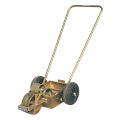 2222253Lode 2 kggumijas  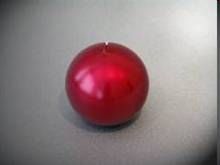 6666654Lode 3 kggumijas 6666655Lode 4 kggumijas 656Lode 5 kggumijas257Izglītojošie diski bērniemkomplektā 12 gab(pēdiņas, rociņas, bultiņas)., d=21cm,  plastmasa, 4krāsas, EN71 un ASTM(drošības) marķējums; 93/42CEE Medical device Class 1 marķējums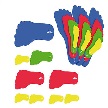 658Mērlenta50 m, stiklšķiedras, ar rokturi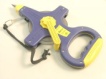 259Mērlenta100 m, ar rokturi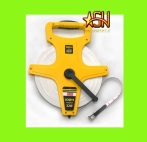 260Novusa kijas1,2 m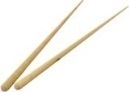 861Novusa komplekts profesionālaisaugstums 75-78 cm, kājas no finiera, regulējamas, finiera virsma 18 mm, slīpēta, trīs reizes lakota, borti 45 x 60 mm, bērzs. Kijas 1,30m 2 gab. Kaulini 1 kompl. Instrukcija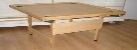 862Novusa komplekts standartsGalds: 108x108. Spēles laukums finieris 9 mm, trīs reizes lakots. Borti 60x40, bērzs. 2 kijas 1 m. Kauliņu komplekts Sports (32+2). Kājas. Instrukcija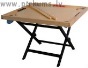 463Pastaigu "Kāpurs"3,5 m garums, 12 cm plats. Tam ir 16 rokturīši pārvietošanao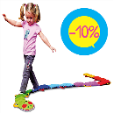 2264Pašmasāžas rollerisCilindra virsma ar izvirzījujmiem, ārpusē EVA materiāls, iekšpuse polipropilēns,33 x 14 cm, jogai, stiepšanās un masāžas vingrinājumiem muskuļu saspringtības likvidēšanai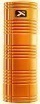 101065Pārliekamais tabloMolten tablo, ciets korpuss,cipari no abām pusēm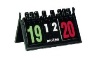 161666Pārvalks augstlēkšanas paklājam4,5m x 2m x 0,6m. Izgatavots no PVC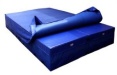 2267Pildbumba 0,5 kgIzgatavota no gumijota materiāla, d=10cm, CE marķējums, 93/42 CEE Medical device Class1 marķe'jums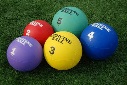 121268Pildbumba 1 kgIzgatavota no gumijota materiāla, d=12cm, CE marķējums, 93/42 CEE Medical device Class1 marķe'jums323269Pildbumba 2 kgIzgatavota no gumijota materiāla, d=15cm, CE marķējums, 93/42 CEE Medical device Class1 marķējums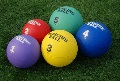 5050505050505070Pildbumba 3 kgIzgatavota no gumijota materiāla, d=17cm, CE marķējums, 93/42 CEE Medical device Class1 marķe'jums3030303030303071Pludmales volejbola bumbasPludmales volejbokla bumba VXT30. Sintētiskā āda. Šutās šuves. Izmērs - 5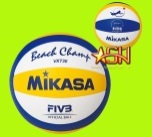 3232323232323272Pludmales volejbola laukuma līnijas50 mm 8 x 16 m, sarkanas, elastīgas gumijas cilpas stūros, mietiņi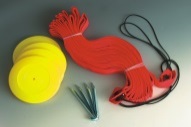 666666673Pludmales volejbola tīkls Apšūts no četrām pusēm. Izmērs: l=8.5 m. Materiāls: polipropilēns, diega biezums 2.5 mm. Krāsa: tīkl melns, mala zila vai oranža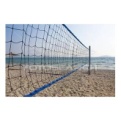 222222274Pumpis Molten Materiāls: zila plastmasa. Komplektā adata. Dubultā pumpēšanas sistēma. L=405mm, noņemama šļūtene, DHP21.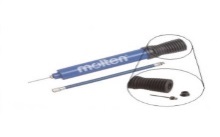 242424242424242475Putu gumijas bumbaporolona. D 200 mm.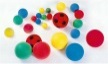 202020202020202076Putuplasta augstlēkšanas auklaAugstlēkšanas aukla uz kuras savērti mīksta putuplasta, konusveida rullīši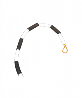 222222222222222277Ratiņi bumbām16 bumbām, metāla uz riteņiem, 4plaukti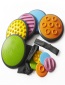 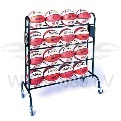 22222222278SKLZ ātruma trepītes/barjerasLietošanai telpās un ārā. Barjeru augstums 10,2 cm. 213 cm garas trepītes ar atdalošām daļām. Materiāls: PVC. Komplektā soma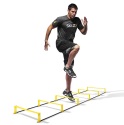 44444444479Smaguma aproces kājāmk-tā 2gab., izg.no poliestera-neoprena, sprādze aiztaisīšanai ap potīti vai delnu, 1x2kg, Sciavi, Itālija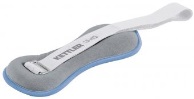 10101010101010101080Smaguma aproces rokāmk-tā 2gab., izg.no poliestera-neoprena, sprādze aiztaisīšanai ap potīti vai delnu, 0.5x2kg, Sciavi, Itālija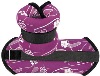 10101010101010101081Stafešu kociņiAlumīnija, daž.krāsas, 29.5x3.8cm, IAAF apstipr. Kompl.- 6 gab.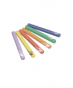 44444444482Strībola bumba MoltenMateriāls: augst.kv.sintētiskā āda. 12 paneļi, FIBA 3x3 sacensību bumba, Molten B7T3500 Libertia10101010101010101083Svarcelšanas stienis ar diskiemHromēts stienis 185 cm, 2,8 cm diametrā, neslīdzošs tvēriena zonā. Diski 2 x 5 kg un 2 x 10 kg, 2x15 kg. 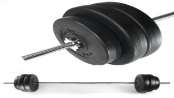 22222222284Svaru bumba 16kgČguna svaru bumba ar gumijas pārklājumu, hromēts rokturis. Svars: 16kg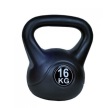 22222222285Svaru ripa 10 kgsvaru ripa ar diametru 50mm, cena ir 3 euro pa kg; * Gumijotas svaru ripas ar centra diametru 50mm; * Ērti satveramas ar 2 paralēli izvietotiem rokturiem; * Pateicoties gumijas pārklājumam nerada troksni svaru zālē un nebojā grīdu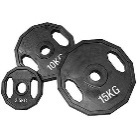 444486Svaru ripa 2,5 kg Gumijotas svaru ripas ar centra diametru 50mm; * Pateicoties gumijas pārklājumam nerada troksni svaru zālē un nebojā grīdu444487Svaru ripa 20 kgsvaru ripa ar diametru 50mm, cena ir 3 euro pa kg; * Gumijotas svaru ripas ar centra diametru 50mm; * Ērti satveramas ar paralēli novietotiem rokturiem. * Pateicoties gumijas pārklājumam nerada troksni svaru zālē un nebojā grīdu444488Svaru ripa 25 kgsvaru ripa ar diametru 50mm, cena ir 3 euro pa kg; * Gumijotas svaru ripas ar centra diametru 50mm; * Ērti satveramas ar 2gab.paralēliem rokturiem; * Pateicoties gumijas pārklājumam nerada troksni svaru zālē un nebojā grīdu444489Svaru ripa 5 kgsvaru ripa ar diametru 50mm, cena ir 3 euro pa kg; * Gumijotas svaru ripas ar centra diametru 50mm; *Pateicoties gumijas pārklājumam nerada troksni svaru zālē un nebojā grīdu444490Svaru stienis Olimpiskais 2200x50mm* Standarta izmēra "Olimpiskais" svaru stienis * Paredzēts atsvaru ripām ar centra diametru 50mm; * Izmēri: 2200 x 50mm; * Max. darba svars 315kg, stieņa d=28mm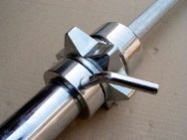 222291Svaru stienis W veida 1200 x 50mm* W-veida izliekts stienis dažādiem vingrinājumiem; * Paredzēts atsvaru ripām ar centra diametru 50mm; * Izmērs: 1200 x 50mm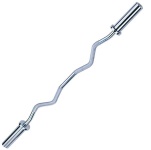 222292Šķēps 400 gSacensību šķēps Air Flyer. Tērauda uzgalis, rūdīta dūralumīnija kāts, kokvilnas auklas rokturis. Pulverkrāsas krāsojums. Polanik, Polija, AF11-400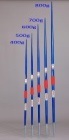 121212121293Šķēps 500 gSacensību šķēps Air Flyer. Tērauda uzgalis, karbona kāts, kokvilnas auklas rokturis. Pulverkrāsas krāsojums, Polanik AF11-500, IAAFsert.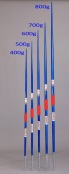 6666694Šķēps 600 gTreniņu šķēps, W-6-SK, Polanik. Tērauda uzgalis, alumīnija sakausējuma kāts, kokvilnas auklas rokturis. Pulverkrāsas krāsojums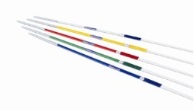 101010101095Šķēps 800 gSacensību šķēps Air Flyer. Tērauda uzgalis, rūdīta dūralumīnija kāts, kokvilnas auklas rokturis. Pulverkrāsas krāsojums, polanik, Polija, AF10-800, IAAF sert.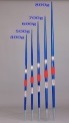 2222296Tenisa bumbiņaFilca, Babolat, Academy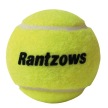 606060606097Tenisa galdsVirsma: skaidu plāksne, zila, neatspīdošs pārklājums. Izmērs darba stāvoklī 270x152,5x76.Izmērs saliktā stāvoklī 68x183x165. Svars 85 kg. Saliekams. Ritentiņi pārvietošanai. Tīkls. Raķešu un bumbiņu turētāji. Enebe Sport, Spānija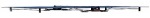 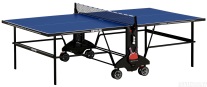 2298Tiesneša svilpeMolten, Dolphin svilpe ar aukliņu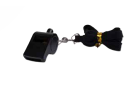 383899TrepītesIzmēri:6 mx0.50 Šķērskoki izgatavoti no izturīgas plastmasas. Regulējams šķērskoku attālums. Izturīga sarkana tekstila auduma lenta gar sānu malām. Sintētiska auduma maisiņš ar aizsienamu galu trepīšu pārnēsāšanai, Schiavi, Itālija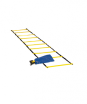 1212100TRX komplektsTRX FIT piekares sistēma, piekares karabīne, uzstādīšanai jebkurā vietā, enkurs durvīm, maisiņš, instrukcija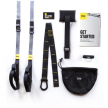 66101TunelisNeilona, ievietojams somā, l=180cm, d=50cm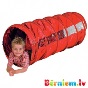 22102Tūrisma virveTendon Static 10,5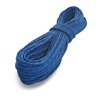 3030103VesersTreniņiem, 3 kg, Polanik, PM-3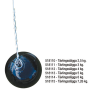 444104Vesers Treniņiem, 4 kg, Polanik, PM-4666105Vingrošanas apļiPlastmansas, divkrāsaini(balts/sarkans), 255gr.,D 80 cm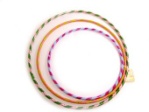 101010106Vingrošanas apļiPlastmansas, divkrāsaini(balts/sarkans), D 65 cm, 205gr303030107Vingrošanas bumbaIzgatavota no augstas kvalitātes PVC(vinila) materiāla, CE marķējums, 93/42 CEE MEDICAL DEVICE CLASS 1 marķējums, D-75cm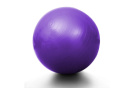 161616108Vingrošanas gumijasApaļa lenta, l=55cm, Dzeltena, platums 18mm, biezums 1.4mm (ar mazu pretestīnu),, sarkana, platums 24mm, biezums 1.4mm (ar vidēju), zila platums 30mm, biezums 1.6mm(ar stipru pretestību). Materiāls: gumija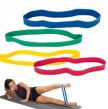 202020109Vingrošanas lentaDzeltena (ar vidēju pretestību), sarkana (ar stipru), zila (ar ļoti stipru pretestību). Materiāls: gumija, garums 100x14.5cm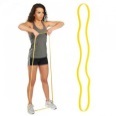 10101010110Vingrošanas nūjaKoka nūja, l= 80 cm, d=26mm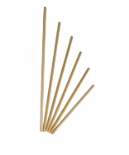 24242424111Vingrošanas paklājsPolimēra gumijas paklājs, alumīnija apvilkti caurumi galos paklāja uzkarināšanai, zila krāsa,1400x610x15 mm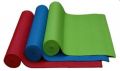 50505050112Volejbola bumba MVA 300Iekštelpām. Izmērs-5, svars: 260-280g.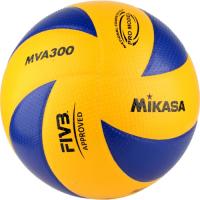 20202020113Volejbola bumba skv5 kids\Virsma sastāv no EVA putām, 180 g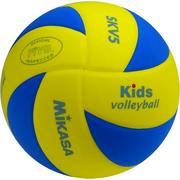 16161616114Volejbola bumba V5M2000Bumba treniņiem, Molten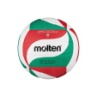 8888115Volejbola bumba V5M4500Augstas kvalitātes sintētisks materiāls, Molten V5M4500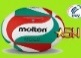 152152152152116Volejbola treniņu iekārtaRūdīta tērauda ar atsvaru, pārvietojams uz ritenīšiem.. Regulējams augstums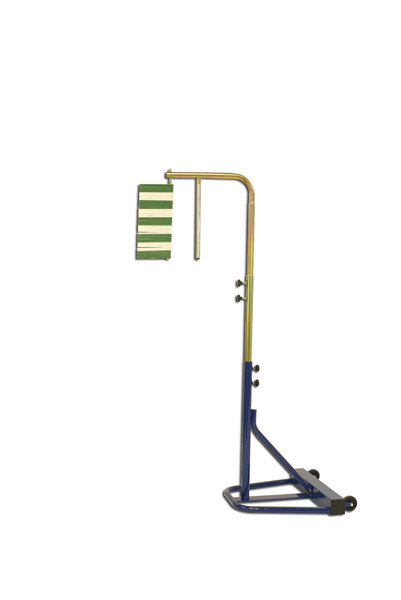 2222117Žonglēšanas gredzensD 18 cm. Gredzens, gumijas, k-tā 4gab., 4krāsas, CE marķējums, EN71 un ASTM marķējums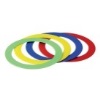 4444Cena kopā par visu apjomu bez PVNCena kopā par visu apjomu bez PVNCena kopā par visu apjomu bez PVNCena kopā par visu apjomu bez PVNCena kopā par visu apjomu bez PVNCena kopā par visu apjomu bez PVNCena kopā par visu apjomu bez PVNCena kopā par visu apjomu bez PVNCena kopā par visu apjomu bez PVNCena kopā par visu apjomu bez PVNCena kopā par visu apjomu bez PVNCena kopā par visu apjomu bez PVNCena kopā par visu apjomu bez PVNCena kopā par visu apjomu bez PVNCena kopā par visu apjomu bez PVNPVNPVNPVNPVNPVNPVNPVNPVNPVNPVNPVNPVNPVNPVNPVNCena kopā par visu apjomu ar PVNCena kopā par visu apjomu ar PVNCena kopā par visu apjomu ar PVNCena kopā par visu apjomu ar PVNCena kopā par visu apjomu ar PVNCena kopā par visu apjomu ar PVNCena kopā par visu apjomu ar PVNCena kopā par visu apjomu ar PVNCena kopā par visu apjomu ar PVNCena kopā par visu apjomu ar PVNCena kopā par visu apjomu ar PVNCena kopā par visu apjomu ar PVNCena kopā par visu apjomu ar PVNCena kopā par visu apjomu ar PVNCena kopā par visu apjomu ar PVN